AVISO DE ADJUDICAÇÃO E HOMOLOGAÇÃO DA TOMADA DE PREÇO Nº 001/CMMN/2017A Câmara Municipal de Monte Negro – RO, através do Presidente em exercício, RAILDO JOSÉ BONFIM torna pública a HOMOLOGAÇÃO da TOMADA DE PREÇO n.º001/2017, que tem por objeto: contratação de empresa especializada na execução de obras de construção civil, para realizar o serviço de Reforma de Banheiros e Fachada da Câmara Municipal, conforme Projeto Básico, ART – Anotação de Responsabilidade Técnica, Memorial Descritivo, Planilha Orçamentária, Cronograma Físico-Financeiro, Composição do BDI e Plantas em anexo. A execução da reforma do objeto se dará na Rua Justino Luis Ronconi, n. 2267– Centro – CEP: 76.888-000 – Monte Negro – ROProcesso Nº105/2017/CMMNEMPRESA VENCEDORA:T. LIBARDE SERVIÇOS E CONTRUÇÕES EIRELI-ME.            CNPJ: 20.483.851/0001-28            VALOR: R$40.969,82 (QUARENTA MIL NOVECENTOS E SESSENTA NOVE REAIS E OITENTA E DOIS CENTAVOS)Data da Homologação: 28/12/2017Monte Negro – RO, 28 de Dezembro de 2017.RAILDO JOSÉ BONFIMPresidente em exercício ESTADO DE RONDÔNIACÂMARA MUNICIPAL DE MONTE NEGROCOMISSÃO PERMANENTE DE LICITAÇÃO-CPL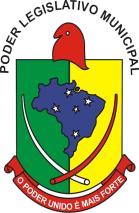 